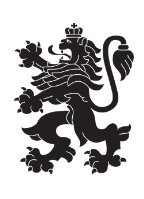 РЕПУБЛИКА БЪЛГАРИЯМинистерство на земеделието, храните и горитеОбластна дирекция „Земеделие“ – гр.ПазарджикЗАПОВЕД№ РД-04-242/ 30.09.2021 г.гр. ПазарджикВъв връзка с представен доклад на комисията, назначена със заповед № РД-07-34/03.08.2021 г. на директора на ОД „Земеделие" - Пазарджик, издадена на основание чл. 37в, ал.1 от Закона за собствеността и ползването на земеделските земи /ЗСПЗЗ/, за землището на с. Блатница. общ. Стрелча, обл. Пазарджик, след като разгледах, обсъдих и оцених доказателствения материал по административната преписка за землището, а именно: заповед № РД 07-34/03.08.2021 г., по чл. 37в, ал. 1 ЗСПЗЗ, за създаване на комисия, доклада на комисията и приложените към него: сключено споразумение, проект на картата за разпределение на масивите за ползване в землището, проект на регистър към картата, които са неразделна част от споразумението, както и всички останали документи по преписката,  за да се произнеса установих от фактическа и правна страна следното:І. ОТ ФАКТИЧЕСКА СТРАНА1) Заповедта на директора на областна дирекция „Земеделие” гр. Пазарджик № РД 07-34/03.08.2020 г., с която е създадена комисията за землището на с. Блатница. общ. Стрелча, обл. Пазарджик, е издадена до 03.08.2020 г., съгласно разпоредбата на чл. 37в, ал. 1 ЗСПЗЗ.2) Изготвен е доклад на комисията, който съдържа всички необходими реквизити и данни, съгласно чл. 37в, ал. 4 ЗСПЗЗ и чл. 72в, ал. 1 – 4 ППЗСПЗЗ.Към доклада на комисията по чл. 37в, ал. 1 ЗСПЗЗ са приложени сключено споразумение, проект на картата на масивите за ползване в землището и проект на регистър към нея.Сключено е споразумение, което е подписано от всички участници, с което са разпределили масивите за ползване в землището за стопанската 2021 – 2022 г. (1.10.2021 г. – 30.09.2022 г.)Споразумението обхваща не по-малко от две трети от общата площ на масивите за ползване в землището. Спазени са изискванията на чл. 37в, ал. 2 определящи срок за сключване на споразумението и минимална обща площ на масивите за ползване.Неразделна част от споразумението са проектът на картата за разпределение на масивите за ползване в землището и регистърът към нея, който съдържа всички необходими и -съществени данни, съгласно чл. 74, ал. 1 – 4 ППЗСПЗЗ.ІІ. ОТ ПРАВНА СТРАНАПроцедурата по сключване на споразумение между ползвателите/собствениците на земеделски земи (имоти), съответно за служебно разпределение на имотите в масивите за ползване в съответното землище, има законната цел за насърчаване на уедрено ползване на земеделските земи и създаване на масиви, ясно изразена в чл. чл. 37б и 37в ЗСПЗЗ, съответно чл.чл. 69 – 76 ППЗСПЗЗ.По своята правна същност процедурата за създаване на масиви за ползване в землището за съответната стопанска година е един смесен, динамичен и последователно осъществяващ се фактически състав. Споразумението между участниците е гражданскоправният юридически факт, а докладът на комисията и заповедта на директора на областната дирекция „Земеделие”, са административноправните юридически факти.Всички елементи на смесения фактически състав са осъществени, като са спазени изискванията на закона, конкретно посочени във фактическата част на заповедта.С оглед изложените фактически и правни доводи, на основание чл. 37в, ал. 4, ал. 5, ал. 6 и ал. 7 от ЗСПЗЗ, във връзка с чл. 75а, ал. 1, т. 1-3, ал. 2 от ППЗСПЗЗ,Р А З П О Р Е Д И Х:Въз основа на ДОКЛАДА на комисията:ОДОБРЯВАМ сключеното споразумение по чл. 37в, ал. 2 ЗСПЗЗ, включително и за имотите по чл. 37в, ал. 3, т. 2 ЗСПЗЗ, с което са разпределени масивите за ползване в землището на село Блатница. общ. Стрелча, обл. Пазарджик, за стопанската  2021 -2022 година, считано от 01.10.2021 г. до 30.09.2022 г.ОДОБРЯВАМ картата на разпределените масиви за ползване в посоченото землище, както и регистърът към нея, които са ОКОНЧАТЕЛНИ за стопанската година, считано от 01.10.2021 г. до 30.09.2022 г. Заповедта, заедно с окончателните карта на масивите за ползване и регистър, да се обяви в сградата на кметство село Блатница и в сградата на общинската служба по земеделие гр. Панагюрище, офис Стрелча, както и да се публикува на интернет страницата на община Стрелча и областна дирекция „Земеделие” гр. Пазарджик, в срок от 7 дни от нейното издаване.Ползвател на земеделски земи, на който със заповедта са определени за ползване за стопанската 2021 – 2022 г., земи по чл. 37в, ал. 3, т. 2 от ЗСПЗЗ, е ДЛЪЖЕН да внесе по банкова сметка, с IBAN BG34UBBS80023300251210 и BIC UBBSBGSF, на областна дирекция „Земеделие” гр. Пазарджик, паричната сума в размер на определеното средно годишно рентно плащане за землището, в срок ДО ТРИ МЕСЕЦА от публикуването на настоящата заповед. Сумите са депозитни и се изплащат от областна дирекция „Земеделие” гр. Пазарджик на провоимащите лица, в срок от 10 (десет) години.За ползвателите, които не са заплатили в горния срок паричните суми за ползваните земи по чл. 37в, ал. 3, т 2 ЗСПЗЗ, съгласно настоящата заповед, директорът на областна дирекция „Земеделие” издава заповед за заплащане на трикратния размер на средното годишно рентно плащане за землището. В седемдневен срок от получаването на заповедта ползвателите превеждат паричните суми по сметка на областна дирекция „Земеделие” гр. Пазарджик.Заповедта може да се обжалва в 14 дневен срок, считано от обявяването/публикуването й, чрез областна дирекция „Земеделие” гр. Пазарджик, по реда предвиден в АПК – по административен пред министъра на земеделието и храните и/или съдебен ред пред Районен съд гр. Пазарджик.Обжалването на заповедта не спира нейното изпълнение.С уважение,

Светла Петкова (Директор)
30.09.2021г. 15:31ч.
ОДЗ-Пазарджик


Електронният подпис се намира в отделен файл с название signature.txt.p7s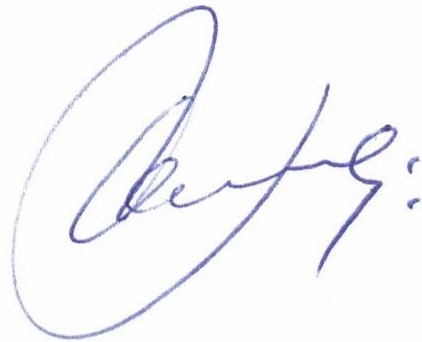 ПРИЛОЖЕНИЕСпоразумение на масиви за ползване на земеделски земи по чл. 37в, ал. 2 от ЗСПЗЗза стопанската 2021/2022 годиназа землището на с. Блатница, ЕКАТТЕ 04368, община Стрелча, област Пазарджик.ПолзвателМасив №Имот с регистрирано правно основаниеИмот с регистрирано правно основаниеИмот по чл. 37в, ал. 3, т. 2 от ЗСПЗЗИмот по чл. 37в, ал. 3, т. 2 от ЗСПЗЗИмот по чл. 37в, ал. 3, т. 2 от ЗСПЗЗСобственикПолзвателМасив №№Площ дка№Площ дкаДължимо рентно плащане в лв.СобственикАгро Фарминг ЕООД3211.10014.728СНЗАгро Фарминг ЕООД3211.787.204МТП и др.Агро Фарминг ЕООД3211.866.920МЕГА ПЛОД ЕООДАгро Фарминг ЕООД3211.836.900МЕГА ПЛОД ЕООД и др.Агро Фарминг ЕООД3211.845.307МЕГА ПЛОД ЕООДАгро Фарминг ЕООД3211.854.931МЕГА ПЛОД ЕООДАгро Фарминг ЕООД3211.874.874МЕГА ПЛОД ЕООД и др.Агро Фарминг ЕООД3211.1574.785ТВШАгро Фарминг ЕООД3211.1584.779СЗБАгро Фарминг ЕООД3211.1594.773АВМАгро Фарминг ЕООД3211.824.081ГПЦАгро Фарминг ЕООД3211.1113.581ИСУАгро Фарминг ЕООД3211.792.17352.14ПЦНАгро Фарминг ЕООД3211.811.216РИХАгро Фарминг ЕООД3211.801.033МЕГА ПЛОД ЕООДАгро Фарминг ЕООД3211.880.107МЕГА ПЛОД ЕООДАгро Фарминг ЕООД4411.9126.748МЕГА ПЛОД ЕООД и др.Агро Фарминг ЕООД4411.9619.891ПЦН и др.Агро Фарминг ЕООД4411.9814.879ЕКО-ХИДРО-90 ООД и др.Агро Фарминг ЕООД4411.9013.967МЕГА ПЛОД ЕООДАгро Фарминг ЕООД4411.9912.652ЕКО-ХИДРО-90 ООД и др.Агро Фарминг ЕООД4411.9311.465ДПДАгро Фарминг ЕООД4411.9211.154МЕГА ПЛОД ЕООД и др.Агро Фарминг ЕООД4411.9710.921ЕКО-ХИДРО-90 ООДАгро Фарминг ЕООД4411.895.506ССЦАгро Фарминг ЕООД4411.1002.705СНЗАгро Фарминг ЕООД4411.881.882МЕГА ПЛОД ЕООДАгро Фарминг ЕООД4811.5828.845ГПЦАгро Фарминг ЕООД4811.5617.902ГБЦАгро Фарминг ЕООД4811.5516.542МЕГА ПЛОД ЕООДАгро Фарминг ЕООД4811.6513.607ДИМАгро Фарминг ЕООД4811.15111.579САПАгро Фарминг ЕООД4811.679.330АГРОЛЕНД ИНВЕСТ ООДАгро Фарминг ЕООД4811.548.912ВЕНЖОР АГРО ООДАгро Фарминг ЕООД4811.1508.702ДВГАгро Фарминг ЕООД4811.538.513АИРАгро Фарминг ЕООД4811.578.463203.10ЦЪРКОВНО НАСТОЯТЕЛСТВОАгро Фарминг ЕООД4811.668.060ДАРАгро Фарминг ЕООД4811.637.448МЕГА ПЛОД ЕООДАгро Фарминг ЕООД4811.647.405МПНАгро Фарминг ЕООД4811.1247.000ЕКО-ХИДРО-90 ООДАгро Фарминг ЕООД4811.946.861164.65ПЦНАгро Фарминг ЕООД4811.765.999ВЕНЖОР АГРО ООДАгро Фарминг ЕООД4811.1145.950142.79ПЦНАгро Фарминг ЕООД4811.625.626МЕГА ПЛОД ЕООД и др.Агро Фарминг ЕООД4811.1495.518ЕАСАгро Фарминг ЕООД4811.955.000120.00ПЦНАгро Фарминг ЕООД4811.612.372СМЛ и др.Агро Фарминг ЕООД4811.1361.999ОБЩИНА СТРЕЛЧААгро Фарминг ЕООД4911.14817.780АГРОЛЕНД ИНВЕСТ ООДАгро Фарминг ЕООД4911.6813.837ВЕНЖОР АГРО ООДАгро Фарминг ЕООД4911.7312.882НПСАгро Фарминг ЕООД4911.6010.973АГРОЛЕНД ИНВЕСТ ООДАгро Фарминг ЕООД4911.1679.110АГРОЛЕНД ИНВЕСТ ООДАгро Фарминг ЕООД4911.748.414МЕГА ПЛОД ЕООД и др.Агро Фарминг ЕООД4911.1667.763ВАСАгро Фарминг ЕООД4911.757.618МЕГА ПЛОД ЕООД и др.Агро Фарминг ЕООД4911.695.819ТСИАгро Фарминг ЕООД4911.705.071ВЕНЖОР АГРО ООДАгро Фарминг ЕООД4911.714.404МЕГА ПЛОД ЕООДАгро Фарминг ЕООД4911.724.214АГРОЛЕНД ИНВЕСТ ООДАгро Фарминг ЕООД5011.969.806ПЦН и др.Агро Фарминг ЕООД5011.930.501ДПДАгро Фарминг ЕООД7323.641.511АГРОЛЕНД ИНВЕСТ ООДАгро Фарминг ЕООД7323.1532.143АГРОЛЕНД ИНВЕСТ ООД и др.Агро Фарминг ЕООД7323.929.407АГРОЛЕНД ИНВЕСТ ООДАгро Фарминг ЕООД7323.721.652АГРОЛЕНД ИНВЕСТ ООДАгро Фарминг ЕООД7323.2019.875АГРОЛЕНД ИНВЕСТ ООДАгро Фарминг ЕООД7323.1119.302ЛМСАгро Фарминг ЕООД7323.1318.068АГРОЛЕНД ИНВЕСТ ООД и др.Агро Фарминг ЕООД7323.214.621АГРОЛЕНД ИНВЕСТ ООД и др.Агро Фарминг ЕООД7323.3514.597АГРОЛЕНД ИНВЕСТ ООД и др.Агро Фарминг ЕООД7323.2514.495АГРОЛЕНД ИНВЕСТ ООД и др.Агро Фарминг ЕООД7323.1213.421АГРОЛЕНД ИНВЕСТ ООДАгро Фарминг ЕООД7323.6313.073ОБЩИНА СТРЕЛЧААгро Фарминг ЕООД7323.2612.480СГБАгро Фарминг ЕООД7323.2412.367АГРОЛЕНД ИНВЕСТ ООДАгро Фарминг ЕООД7323.1412.139АГРОЛЕНД ИНВЕСТ ООДАгро Фарминг ЕООД7323.2710.476АГРОЛЕНД ИНВЕСТ ООДАгро Фарминг ЕООД7323.309.793СНВАгро Фарминг ЕООД7323.289.467АГРОЛЕНД ИНВЕСТ ООДАгро Фарминг ЕООД7323.739.411АГРОЛЕНД ИНВЕСТ ООДАгро Фарминг ЕООД7323.759.356ССБАгро Фарминг ЕООД7323.169.250АГРОЛЕНД ИНВЕСТ ООДАгро Фарминг ЕООД7323.319.216ХДХ и др.Агро Фарминг ЕООД7323.349.136АГРОЛЕНД ИНВЕСТ ООДАгро Фарминг ЕООД7323.178.866АГРОЛЕНД ИНВЕСТ ООДАгро Фарминг ЕООД7323.188.698АГРОЛЕНД ИНВЕСТ ООД и др.Агро Фарминг ЕООД7323.228.542ДГХ и др.Агро Фарминг ЕООД7323.17.984АГРОЛЕНД ИНВЕСТ ООДАгро Фарминг ЕООД7323.197.897АГРОЛЕНД ИНВЕСТ ООДАгро Фарминг ЕООД7323.297.859АГРОЛЕНД ИНВЕСТ ООДАгро Фарминг ЕООД7323.217.200МНЛАгро Фарминг ЕООД7323.37.103АГРОЛЕНД ИНВЕСТ ООДАгро Фарминг ЕООД7323.236.818ВАРАгро Фарминг ЕООД7323.326.816КГК и др.Агро Фарминг ЕООД7323.46.241ГДМАгро Фарминг ЕООД7323.336.239АГРОЛЕНД ИНВЕСТ ООДАгро Фарминг ЕООД7323.54.126СВК и др.Агро Фарминг ЕООД7323.723.226АГРОЛЕНД ИНВЕСТ ООДАгро Фарминг ЕООД9811.4144.010КГЦОБЩО за ползвателя (дка)1007.42028.446682.69Агроленд Инвест ООД522.3925.248АГРОЛЕНД ИНВЕСТ ООД и др.Агроленд Инвест ООД522.4023.798АГРОЛЕНД ИНВЕСТ ООДАгроленд Инвест ООД522.4121.171АГРОЛЕНД ИНВЕСТ ООДАгроленд Инвест ООД522.4211.169АГРОЛЕНД ИНВЕСТ ООДАгроленд Инвест ООД522.634.799АГРОЛЕНД ИНВЕСТ ООДАгроленд Инвест ООД622.6420.559ГТЦАгроленд Инвест ООД622.4314.141ДАМ и др.Агроленд Инвест ООД622.4510.497АГРОЛЕНД ИНВЕСТ ООДАгроленд Инвест ООД622.1169.238ТПБАгроленд Инвест ООД622.1179.121ПИБАгроленд Инвест ООД622.468.228РНРАгроленд Инвест ООД622.475.509ЦДК и др.Агроленд Инвест ООД622.2014.306АГРОЛЕНД ИНВЕСТ ООДАгроленд Инвест ООД622.2024.170КГЦАгроленд Инвест ООД622.2503.684ВЕНЖОР АГРО ООДАгроленд Инвест ООД622.2033.418ГННАгроленд Инвест ООД622.2042.975АГРОЛЕНД ИНВЕСТ ООДАгроленд Инвест ООД829.518.702ВЕНЖОР АГРО ООДАгроленд Инвест ООД829.2517.023БТБАгроленд Инвест ООД829.316.399АГРОЛЕНД ИНВЕСТ ООДАгроленд Инвест ООД829.1111.547ВЕНЖОР АГРО ООДАгроленд Инвест ООД829.810.514АГРОЛЕНД ИНВЕСТ ООД и др.Агроленд Инвест ООД829.2710.159ВЕНЖОР АГРО ООДАгроленд Инвест ООД829.269.815ВЕНЖОР АГРО ООДАгроленд Инвест ООД829.129.355АГРОЛЕНД ИНВЕСТ ООДАгроленд Инвест ООД829.67.535ИДС и др.Агроленд Инвест ООД829.47.280ГХБ и др.Агроленд Инвест ООД829.247.166АГРОЛЕНД ИНВЕСТ ООДАгроленд Инвест ООД829.165.493АДГАгроленд Инвест ООД829.74.564ДПДАгроленд Инвест ООД829.173.813АДП и др.Агроленд Инвест ООД829.93.573ССЦАгроленд Инвест ООД829.132.900АГРОЛЕНД ИНВЕСТ ООД и др.Агроленд Инвест ООД829.142.789ЗДП и др.Агроленд Инвест ООД829.152.297АГРОЛЕНД ИНВЕСТ ООДАгроленд Инвест ООД829.102.040ТГЦАгроленд Инвест ООД829.210.256ОБЩИНА СТРЕЛЧААгроленд Инвест ООД929.1818.481АГРОЛЕНД ИНВЕСТ ООД и др.Агроленд Инвест ООД929.199.839АГРОЛЕНД ИНВЕСТ ООДАгроленд Инвест ООД929.288.254ГБПАгроленд Инвест ООД929.296.380ПБМАгроленд Инвест ООД929.15.959АГРОЛЕНД ИНВЕСТ ООДАгроленд Инвест ООД929.303.429АГРОЛЕНД ИНВЕСТ ООДАгроленд Инвест ООД929.310.700АГРОЛЕНД ИНВЕСТ ООДАгроленд Инвест ООД1030.124.333АГРОЛЕНД ИНВЕСТ ООД и др.Агроленд Инвест ООД1030.217.788КГЦАгроленд Инвест ООД1030.712.865АГРОЛЕНД ИНВЕСТ ООДАгроленд Инвест ООД1030.1412.086ГБЦАгроленд Инвест ООД1030.1711.998ММЗАгроленд Инвест ООД1030.311.133АГРОЛЕНД ИНВЕСТ ООД и др.Агроленд Инвест ООД1030.1210.166БГ АГРОПРОЕКТ ЕООДАгроленд Инвест ООД1030.1310.042АГРОЛЕНД ИНВЕСТ ООДАгроленд Инвест ООД1030.118.766АГРОЛЕНД ИНВЕСТ ООДАгроленд Инвест ООД1030.168.649АГРОЛЕНД ИНВЕСТ ООДАгроленд Инвест ООД1030.68.493АГРОЛЕНД ИНВЕСТ ООДАгроленд Инвест ООД1030.98.477АГРОЛЕНД ИНВЕСТ ООДАгроленд Инвест ООД1030.88.357КМПАгроленд Инвест ООД1030.156.812ППИАгроленд Инвест ООД1030.55.752АГРОЛЕНД ИНВЕСТ ООД и др.Агроленд Инвест ООД1030.45.474НСНАгроленд Инвест ООД1030.105.337АГРОЛЕНД ИНВЕСТ ООД и др.Агроленд Инвест ООД1030.185.238НСДАгроленд Инвест ООД1130.11521.909ДСДАгроленд Инвест ООД1130.9012.086ГХГАгроленд Инвест ООД1130.899.216ГБХАгроленд Инвест ООД1130.889.104АГРОЛЕНД ИНВЕСТ ООДАгроленд Инвест ООД1130.1136.791АГРОЛЕНД ИНВЕСТ ООДАгроленд Инвест ООД1130.1076.453ДАМ и др.Агроленд Инвест ООД1130.1065.858АГРОЛЕНД ИНВЕСТ ООДАгроленд Инвест ООД1130.985.760АГРОЛЕНД ИНВЕСТ ООД и др.Агроленд Инвест ООД1130.1145.664ИНС и др.Агроленд Инвест ООД1130.915.471АГРОЛЕНД ИНВЕСТ ООДАгроленд Инвест ООД1130.1044.734АГРОЛЕНД ИНВЕСТ ООДАгроленд Инвест ООД1130.974.608АГРОЛЕНД ИНВЕСТ ООДАгроленд Инвест ООД1130.1004.512МИГ и др.Агроленд Инвест ООД1130.994.320АГРОЛЕНД ИНВЕСТ ООД и др.Агроленд Инвест ООД1130.1013.841ТГХ и др.Агроленд Инвест ООД1130.1023.360ХГХАгроленд Инвест ООД1130.1123.000ЦВЦ и др.Агроленд Инвест ООД1130.1033.000ГЦПАгроленд Инвест ООД1130.962.999АГРОЛЕНД ИНВЕСТ ООДАгроленд Инвест ООД1130.922.757АГРОЛЕНД ИНВЕСТ ООДАгроленд Инвест ООД1130.952.500ДАРАгроленд Инвест ООД1130.1051.570АГРОЛЕНД ИНВЕСТ ООДАгроленд Инвест ООД1130.941.446РНГАгроленд Инвест ООД1130.931.237АГРОЛЕНД ИНВЕСТ ООДАгроленд Инвест ООД1230.704.674АГРОЛЕНД ИНВЕСТ ООДАгроленд Инвест ООД1230.844.511СНЗАгроленд Инвест ООД1230.854.329НПЗАгроленд Инвест ООД1230.874.221МТГАгроленд Инвест ООД1230.863.648ГСНАгроленд Инвест ООД1230.603.621АГРОЛЕНД ИНВЕСТ ООДАгроленд Инвест ООД1230.663.299АГРОЛЕНД ИНВЕСТ ООДАгроленд Инвест ООД1230.803.033АГРОЛЕНД ИНВЕСТ ООДАгроленд Инвест ООД1230.673.002АГРОЛЕНД ИНВЕСТ ООДАгроленд Инвест ООД1230.573.001АГРОЛЕНД ИНВЕСТ ООДАгроленд Инвест ООД1230.523.001НКИ и др.Агроленд Инвест ООД1230.773.001ТВШАгроленд Инвест ООД1230.553.001АГРОЛЕНД ИНВЕСТ ООДАгроленд Инвест ООД1230.753.001АГРОЛЕНД ИНВЕСТ ООДАгроленд Инвест ООД1230.623.001АГРОЛЕНД ИНВЕСТ ООДАгроленд Инвест ООД1230.613.001АГРОЛЕНД ИНВЕСТ ООДАгроленд Инвест ООД1230.823.001АГРОЛЕНД ИНВЕСТ ООДАгроленд Инвест ООД1230.643.000АГРОЛЕНД ИНВЕСТ ООД и др.Агроленд Инвест ООД1230.763.000ВЕНЖОР АГРО ООДАгроленд Инвест ООД1230.653.000ВЕНЖОР АГРО ООДАгроленд Инвест ООД1230.783.000АГРОЛЕНД ИНВЕСТ ООДАгроленд Инвест ООД1230.533.000АГРОЛЕНД ИНВЕСТ ООДАгроленд Инвест ООД1230.813.000ВАРАгроленд Инвест ООД1230.583.000ВЕНЖОР АГРО ООДАгроленд Инвест ООД1230.833.000ЗНГ и др.Агроленд Инвест ООД1230.593.000ССЦАгроленд Инвест ООД1230.723.000ТГЦАгроленд Инвест ООД1230.733.000АГРОЛЕНД ИНВЕСТ ООДАгроленд Инвест ООД1230.743.000АХА и др.Агроленд Инвест ООД1230.713.000АГРОЛЕНД ИНВЕСТ ООД и др.Агроленд Инвест ООД1230.542.999АГРОЛЕНД ИНВЕСТ ООДАгроленд Инвест ООД1230.632.999ТИНАгроленд Инвест ООД1230.682.999АГРОЛЕНД ИНВЕСТ ООДАгроленд Инвест ООД1230.692.999АГРОЛЕНД ИНВЕСТ ООДАгроленд Инвест ООД1230.562.999ПНМАгроленд Инвест ООД1230.792.928АГРОЛЕНД ИНВЕСТ ООДАгроленд Инвест ООД1330.438.257АГРОЛЕНД ИНВЕСТ ООДАгроленд Инвест ООД1330.317.133ХРХАгроленд Инвест ООД1330.416.624ВЕНЖОР АГРО ООДАгроленд Инвест ООД1330.306.048ПТЩАгроленд Инвест ООД1330.385.563ГХКАгроленд Инвест ООД1330.354.321АГРОЛЕНД ИНВЕСТ ООД и др.Агроленд Инвест ООД1330.344.320ВЕНЖОР АГРО ООДАгроленд Инвест ООД1330.1164.007ГХДАгроленд Инвест ООД1330.363.934АГРОЛЕНД ИНВЕСТ ООДАгроленд Инвест ООД1330.333.553БДМ и др.Агроленд Инвест ООД1330.323.360АГРОЛЕНД ИНВЕСТ ООДАгроленд Инвест ООД1330.393.265ВЕНЖОР АГРО ООДАгроленд Инвест ООД1330.403.265МСТ и др.Агроленд Инвест ООД1330.373.234АГБ и др.Агроленд Инвест ООД1330.443.059НГБАгроленд Инвест ООД1330.493.001ГНЦАгроленд Инвест ООД1330.453.000СНВАгроленд Инвест ООД1330.503.000ИГСАгроленд Инвест ООД1330.513.000АГРОЛЕНД ИНВЕСТ ООДАгроленд Инвест ООД1330.483.000ДИМАгроленд Инвест ООД1330.1173.000АГРОЛЕНД ИНВЕСТ ООДАгроленд Инвест ООД1330.473.000АГРОЛЕНД ИНВЕСТ ООДАгроленд Инвест ООД1330.462.999МПМАгроленд Инвест ООД1330.422.836АГРОЛЕНД ИНВЕСТ ООДАгроленд Инвест ООД1430.2220.033АГРОЛЕНД ИНВЕСТ ООДАгроленд Инвест ООД1430.2513.570АГРОЛЕНД ИНВЕСТ ООДАгроленд Инвест ООД1430.2312.108ЦДК и др.Агроленд Инвест ООД1430.2110.010СГКАгроленд Инвест ООД1430.209.296ИДС и др.Агроленд Инвест ООД1430.247.631АГРОЛЕНД ИНВЕСТ ООДАгроленд Инвест ООД1430.287.360АГРОЛЕНД ИНВЕСТ ООДАгроленд Инвест ООД1430.275.093ПТПАгроленд Инвест ООД1430.264.708АГРОЛЕНД ИНВЕСТ ООД и др.Агроленд Инвест ООД1531.8732.556НИН и др.Агроленд Инвест ООД1531.8828.512РНРАгроленд Инвест ООД1531.8928.101АГРОЛЕНД ИНВЕСТ ООД и др.Агроленд Инвест ООД1531.8420.804ГТЦАгроленд Инвест ООД1531.8116.512АГРОЛЕНД ИНВЕСТ ООДАгроленд Инвест ООД1531.7715.362ГПЦАгроленд Инвест ООД1531.7813.055МХНАгроленд Инвест ООД1531.8212.512АГРОЛЕНД ИНВЕСТ ООДАгроленд Инвест ООД1531.7910.848АГРОЛЕНД ИНВЕСТ ООДАгроленд Инвест ООД1531.868.639АГРОЛЕНД ИНВЕСТ ООДАгроленд Инвест ООД1531.768.449ДНШАгроленд Инвест ООД1531.748.159АГРОЛЕНД ИНВЕСТ ООДАгроленд Инвест ООД1531.1428.089АГРОЛЕНД ИНВЕСТ ООДАгроленд Инвест ООД1531.757.967АИРАгроленд Инвест ООД1531.1357.154КМЛ и др.Агроленд Инвест ООД1531.856.651АГРОЛЕНД ИНВЕСТ ООДАгроленд Инвест ООД1531.1365.878ИБААгроленд Инвест ООД1531.1434.792АГРОЛЕНД ИНВЕСТ ООДАгроленд Инвест ООД1531.1343.100ПБМАгроленд Инвест ООД1531.1333.000АГРОЛЕНД ИНВЕСТ ООДАгроленд Инвест ООД1631.3325.439НСИАгроленд Инвест ООД1631.4116.980АГРОЛЕНД ИНВЕСТ ООДАгроленд Инвест ООД1631.4316.030НЙГ и др.Агроленд Инвест ООД1631.3414.688АГРОЛЕНД ИНВЕСТ ООДАгроленд Инвест ООД1631.4714.019АГРОЛЕНД ИНВЕСТ ООДАгроленд Инвест ООД1631.4213.959МКПАгроленд Инвест ООД1631.3512.863АГРОЛЕНД ИНВЕСТ ООДАгроленд Инвест ООД1631.4412.573ИСУАгроленд Инвест ООД1631.4612.288АГРОЛЕНД ИНВЕСТ ООД и др.Агроленд Инвест ООД1631.3712.282АГРОЛЕНД ИНВЕСТ ООДАгроленд Инвест ООД1631.4812.019ВДМ и др.Агроленд Инвест ООД1631.3611.809АГРОЛЕНД ИНВЕСТ ООД и др.Агроленд Инвест ООД1631.3811.232АГРОЛЕНД ИНВЕСТ ООДАгроленд Инвест ООД1631.508.736АГРОЛЕНД ИНВЕСТ ООД и др.Агроленд Инвест ООД1631.498.731АГРОЛЕНД ИНВЕСТ ООДАгроленд Инвест ООД1631.397.834АГРОЛЕНД ИНВЕСТ ООДАгроленд Инвест ООД1631.1316.460ДАМ и др.Агроленд Инвест ООД1631.1304.453ННМАгроленд Инвест ООД1631.1293.900АВК и др.Агроленд Инвест ООД1631.1323.600АГРОЛЕНД ИНВЕСТ ООД и др.Агроленд Инвест ООД1631.1283.360ДПМ и др.Агроленд Инвест ООД1631.1213.009АГРОЛЕНД ИНВЕСТ ООДАгроленд Инвест ООД1631.1193.008АГРОЛЕНД ИНВЕСТ ООДАгроленд Инвест ООД1631.1203.008АГРОЛЕНД ИНВЕСТ ООДАгроленд Инвест ООД1731.7033.307АГРОЛЕНД ИНВЕСТ ООДАгроленд Инвест ООД1731.6717.073ПМНАгроленд Инвест ООД1731.6916.767КГЦАгроленд Инвест ООД1731.6615.793АГРОЛЕНД ИНВЕСТ ООДАгроленд Инвест ООД1731.6813.868АГРОЛЕНД ИНВЕСТ ООД и др.Агроленд Инвест ООД1731.6512.095МТПАгроленд Инвест ООД1731.7110.078ХМГАгроленд Инвест ООД1731.739.018ДГХ и др.Агроленд Инвест ООД1731.728.929АГРОЛЕНД ИНВЕСТ ООД и др.Агроленд Инвест ООД1731.568.735АГРОЛЕНД ИНВЕСТ ООДАгроленд Инвест ООД1731.618.067АГРОЛЕНД ИНВЕСТ ООДАгроленд Инвест ООД1731.608.064АГРОЛЕНД ИНВЕСТ ООДАгроленд Инвест ООД1731.537.679МИГ и др.Агроленд Инвест ООД1731.547.489ДПДАгроленд Инвест ООД1731.557.199АГРОЛЕНД ИНВЕСТ ООДАгроленд Инвест ООД1731.636.910АГРОЛЕНД ИНВЕСТ ООДАгроленд Инвест ООД1731.586.430АГРОЛЕНД ИНВЕСТ ООДАгроленд Инвест ООД1731.626.337АГРОЛЕНД ИНВЕСТ ООДАгроленд Инвест ООД1731.645.400ПТНАгроленд Инвест ООД1731.594.417СКИАгроленд Инвест ООД1731.1273.743ТННАгроленд Инвест ООД1731.1263.743АКНАгроленд Инвест ООД1731.1373.617АГРОЛЕНД ИНВЕСТ ООДАгроленд Инвест ООД1731.1383.617ВБТ и др.Агроленд Инвест ООД1731.1393.616ДТКАгроленд Инвест ООД2131.701.192АГРОЛЕНД ИНВЕСТ ООДАгроленд Инвест ООД2421.7518.244ОБЩИНА СТРЕЛЧААгроленд Инвест ООД2421.1412.001ИМЛАгроленд Инвест ООД2421.811.100ТБС и др.Агроленд Инвест ООД2421.109.791РХГАгроленд Инвест ООД2421.139.757НДВАгроленд Инвест ООД2421.119.698АГРОЛЕНД ИНВЕСТ ООДАгроленд Инвест ООД2421.128.158ВТВ и др.Агроленд Инвест ООД2421.167.812АГРОЛЕНД ИНВЕСТ ООД и др.Агроленд Инвест ООД2421.96.624АГРОЛЕНД ИНВЕСТ ООДАгроленд Инвест ООД2421.156.433ИМБ и др.Агроленд Инвест ООД2421.175.761АГРОЛЕНД ИНВЕСТ ООДАгроленд Инвест ООД2421.185.498ВЕНЖОР АГРО ООДАгроленд Инвест ООД2421.44.800МНЛАгроленд Инвест ООД2421.34.319АГРОЛЕНД ИНВЕСТ ООД и др.Агроленд Инвест ООД2421.64.032АГРОЛЕНД ИНВЕСТ ООДАгроленд Инвест ООД2421.23.841ВЕНЖОР АГРО ООДАгроленд Инвест ООД2421.13.840ТНС и др.Агроленд Инвест ООД2421.73.840АГРОЛЕНД ИНВЕСТ ООДАгроленд Инвест ООД2421.743.566ОБЩИНА СТРЕЛЧААгроленд Инвест ООД2421.53.169ВХПАгроленд Инвест ООД2421.762.447СГКАгроленд Инвест ООД2421.812.075ОБЩИНА СТРЕЛЧААгроленд Инвест ООД2421.681.604АГРОЛЕНД ИНВЕСТ ООДАгроленд Инвест ООД2421.691.563ПМБАгроленд Инвест ООД2421.781.484АГРОЛЕНД ИНВЕСТ ООД и др.Агроленд Инвест ООД2421.771.452ВДМ и др.Агроленд Инвест ООД2421.831.452ГДМАгроленд Инвест ООД2421.791.430АПГ и др.Агроленд Инвест ООД2421.801.400КГЦАгроленд Инвест ООД2421.701.154ОБЩИНА СТРЕЛЧААгроленд Инвест ООД2421.710.974АГРОЛЕНД ИНВЕСТ ООДАгроленд Инвест ООД2421.720.920ИГСАгроленд Инвест ООД2421.820.876ОБЩИНА СТРЕЛЧААгроленд Инвест ООД2421.730.779ССБАгроленд Инвест ООД2521.2915.869НСИАгроленд Инвест ООД2521.2815.360ИАРАгроленд Инвест ООД2521.2615.360ДБЛ и др.Агроленд Инвест ООД2521.2713.057АГРОЛЕНД ИНВЕСТ ООДАгроленд Инвест ООД2521.1912.848АСН и др.Агроленд Инвест ООД2521.2110.876АГРОЛЕНД ИНВЕСТ ООДАгроленд Инвест ООД2521.2510.176АГРОЛЕНД ИНВЕСТ ООДАгроленд Инвест ООД2521.239.094РНРАгроленд Инвест ООД2521.247.489АГРОЛЕНД ИНВЕСТ ООДАгроленд Инвест ООД2521.954.824ВАСАгроленд Инвест ООД2521.883.868АГРОЛЕНД ИНВЕСТ ООДАгроленд Инвест ООД2521.863.552МКМАгроленд Инвест ООД2521.853.552МГМАгроленд Инвест ООД2521.963.000АГРОЛЕНД ИНВЕСТ ООДАгроленд Инвест ООД2521.842.783ССИАгроленд Инвест ООД2621.5417.031АГРОЛЕНД ИНВЕСТ ООДАгроленд Инвест ООД2621.5315.766ХГХАгроленд Инвест ООД2621.4412.443ИГБАгроленд Инвест ООД2621.478.639ГБЦАгроленд Инвест ООД2621.487.689ПТНАгроленд Инвест ООД2621.467.679АГРОЛЕНД ИНВЕСТ ООДАгроленд Инвест ООД2621.894.719ГЗМАгроленд Инвест ООД2621.924.341АВМАгроленд Инвест ООД2621.913.663ТВШАгроленд Инвест ООД2621.903.212СЗБАгроленд Инвест ООД2721.3912.597АГРОЛЕНД ИНВЕСТ ООДАгроленд Инвест ООД2721.409.839ААМ и др.Агроленд Инвест ООД2721.367.873АГРОЛЕНД ИНВЕСТ ООДАгроленд Инвест ООД2721.356.073АИРАгроленд Инвест ООД2721.376.048ГЦПАгроленд Инвест ООД2721.385.554АГРОЛЕНД ИНВЕСТ ООДАгроленд Инвест ООД2721.325.063АГРОЛЕНД ИНВЕСТ ООДАгроленд Инвест ООД2721.344.892АГБ и др.Агроленд Инвест ООД2721.313.653АГРОЛЕНД ИНВЕСТ ООДАгроленд Инвест ООД2721.333.006ДНШАгроленд Инвест ООД2721.412.015МХНАгроленд Инвест ООД2721.551.92046.08ДССАгроленд Инвест ООД2721.2540.412ОБЩИНА СТРЕЛЧААгроленд Инвест ООД2828.2631.195АГРОЛЕНД ИНВЕСТ ООД и др.Агроленд Инвест ООД2828.3224.030АГРОЛЕНД ИНВЕСТ ООДАгроленд Инвест ООД2828.3722.018ГХГАгроленд Инвест ООД2828.3420.152АГРОЛЕНД ИНВЕСТ ООД и др.Агроленд Инвест ООД2828.3514.965ИНИАгроленд Инвест ООД2828.2714.388АГРОЛЕНД ИНВЕСТ ООД и др.Агроленд Инвест ООД2828.3813.534АГБ и др.Агроленд Инвест ООД2828.3312.535АГРОЛЕНД ИНВЕСТ ООД и др.Агроленд Инвест ООД2828.3611.686СГБАгроленд Инвест ООД2828.3010.972АГРОЛЕНД ИНВЕСТ ООДАгроленд Инвест ООД2828.849.608АГРОЛЕНД ИНВЕСТ ООДАгроленд Инвест ООД2828.859.121АГРОЛЕНД ИНВЕСТ ООДАгроленд Инвест ООД2828.287.851ХГХАгроленд Инвест ООД2828.617.399АДП и др.Агроленд Инвест ООД2828.524.783АГРОЛЕНД ИНВЕСТ ООД и др.Агроленд Инвест ООД2828.824.671АГРОЛЕНД ИНВЕСТ ООДАгроленд Инвест ООД2828.834.625МНСАгроленд Инвест ООД2828.644.320АГРОЛЕНД ИНВЕСТ ООДАгроленд Инвест ООД2928.4763.387АГРОЛЕНД ИНВЕСТ ООДАгроленд Инвест ООД2928.4911.756АГРОЛЕНД ИНВЕСТ ООД и др.Агроленд Инвест ООД2928.4610.538МНЛАгроленд Инвест ООД2928.698.702АГРОЛЕНД ИНВЕСТ ООДАгроленд Инвест ООД2928.588.465АГРОЛЕНД ИНВЕСТ ООДАгроленд Инвест ООД2928.458.299АГРОЛЕНД ИНВЕСТ ООДАгроленд Инвест ООД2928.397.428НКИ и др.Агроленд Инвест ООД2928.707.237ИСНАгроленд Инвест ООД2928.717.193АГРОЛЕНД ИНВЕСТ ООДАгроленд Инвест ООД2928.446.039ВЕНЖОР АГРО ООДАгроленд Инвест ООД2928.435.154АГРОЛЕНД ИНВЕСТ ООДАгроленд Инвест ООД2928.754.208ВЕНЖОР АГРО ООДАгроленд Инвест ООД2928.423.619ВЕНЖОР АГРО ООДАгроленд Инвест ООД2928.413.380АДГАгроленд Инвест ООД2928.403.269ГЦПАгроленд Инвест ООД2928.733.001МГМАгроленд Инвест ООД2928.743.000ЕКМАгроленд Инвест ООД2928.722.999ССИАгроленд Инвест ООД2928.762.217АГРОЛЕНД ИНВЕСТ ООДАгроленд Инвест ООД3028.212.854БТКАгроленд Инвест ООД3028.222.445АГРОЛЕНД ИНВЕСТ ООДАгроленд Инвест ООД3028.201.465АГРОЛЕНД ИНВЕСТ ООДАгроленд Инвест ООД3028.231.275АГРОЛЕНД ИНВЕСТ ООДАгроленд Инвест ООД3127.146.614АГРОЛЕНД ИНВЕСТ ООД и др.Агроленд Инвест ООД3712.116.299ВЕНЖОР АГРО ООДАгроленд Инвест ООД3712.315.063АГРОЛЕНД ИНВЕСТ ООДАгроленд Инвест ООД3712.1813.439ВКИ и др.Агроленд Инвест ООД3712.1013.013АГРОЛЕНД ИНВЕСТ ООДАгроленд Инвест ООД3712.2012.674ВЕНЖОР АГРО ООДАгроленд Инвест ООД3712.1712.097АГРОЛЕНД ИНВЕСТ ООДАгроленд Инвест ООД3712.1911.905ГИКАгроленд Инвест ООД3712.1211.520ГЕОРГИ НИКОЛОВ ЦОКОВАгроленд Инвест ООД3712.710.016СДС и др.Агроленд Инвест ООД3712.29.085СНЗАгроленд Инвест ООД3712.218.446СИНАгроленд Инвест ООД3712.168.254МТПАгроленд Инвест ООД3712.146.527ГНЦАгроленд Инвест ООД3712.56.467АГРОЛЕНД ИНВЕСТ ООДАгроленд Инвест ООД3712.46.403АГРОЛЕНД ИНВЕСТ ООД и др.Агроленд Инвест ООД3712.115.184ДВТАгроленд Инвест ООД3712.155.089АГРОЛЕНД ИНВЕСТ ООДАгроленд Инвест ООД3712.134.753ТДХАгроленд Инвест ООД3712.63.297АГРОЛЕНД ИНВЕСТ ООДАгроленд Инвест ООД3812.3423.611АГРОЛЕНД ИНВЕСТ ООД и др.Агроленд Инвест ООД3812.2412.480МЕГА ПЛОД ЕООД и др.Агроленд Инвест ООД3812.3210.120АГРОЛЕНД ИНВЕСТ ООД и др.Агроленд Инвест ООД3812.307.490АГРОЛЕНД ИНВЕСТ ООДАгроленд Инвест ООД3812.1377.427МВБ и др.Агроленд Инвест ООД3812.256.818ППИАгроленд Инвест ООД3812.316.718АГРОЛЕНД ИНВЕСТ ООДАгроленд Инвест ООД3812.286.625ГДМАгроленд Инвест ООД3812.1365.810АГРОЛЕНД ИНВЕСТ ООДАгроленд Инвест ООД3812.295.568БТКАгроленд Инвест ООД3812.1355.390АГРОЛЕНД ИНВЕСТ ООДАгроленд Инвест ООД3812.275.377ГПГ и др.Агроленд Инвест ООД3812.264.798АГРОЛЕНД ИНВЕСТ ООДАгроленд Инвест ООД3912.446.939МЕГА ПЛОД ЕООДАгроленд Инвест ООД3912.525.206РНГ и др.Агроленд Инвест ООД3912.414.918ПДБ и др.Агроленд Инвест ООД3912.404.607АХА и др.Агроленд Инвест ООД3912.514.416АГРОЛЕНД ИНВЕСТ ООДАгроленд Инвест ООД3912.973.993ВЕНЖОР АГРО ООДАгроленд Инвест ООД3912.493.840ИНС и др.Агроленд Инвест ООД3912.503.744ТННАгроленд Инвест ООД3912.483.647АГРОЛЕНД ИНВЕСТ ООДАгроленд Инвест ООД3912.473.552АГРОЛЕНД ИНВЕСТ ООДАгроленд Инвест ООД3912.463.456НПСАгроленд Инвест ООД3912.1463.05973.42СНААгроленд Инвест ООД3912.1473.059АГРОЛЕНД ИНВЕСТ ООДАгроленд Инвест ООД3912.981.925КГЦАгроленд Инвест ООД4012.912.739НСЗАгроленд Инвест ООД4113.29.049МХГАгроленд Инвест ООД4113.11.592МАХ и др.Агроленд Инвест ООД4212.457.805ИГДАгроленд Инвест ООД4312.1262.368МЕГА ПЛОД ЕООД и др.Агроленд Инвест ООД4312.1271.081СВК и др.Агроленд Инвест ООД5512.6017.391АГРОЛЕНД ИНВЕСТ ООДАгроленд Инвест ООД5512.6115.861АГРОЛЕНД ИНВЕСТ ООД и др.Агроленд Инвест ООД5512.5515.839ИНД и др.Агроленд Инвест ООД5512.13015.585ВХСАгроленд Инвест ООД5512.12915.471СХТАгроленд Инвест ООД5512.6415.166АГРОЛЕНД ИНВЕСТ ООДАгроленд Инвест ООД5512.6514.295АГРОЛЕНД ИНВЕСТ ООДАгроленд Инвест ООД5512.6313.089АГРОЛЕНД ИНВЕСТ ООДАгроленд Инвест ООД5512.6212.606АГРОЛЕНД ИНВЕСТ ООД и др.Агроленд Инвест ООД5512.5312.315ХРХАгроленд Инвест ООД5512.579.328АГРОЛЕНД ИНВЕСТ ООД и др.Агроленд Инвест ООД5512.587.103МЕГА ПЛОД ЕООД и др.Агроленд Инвест ООД5512.546.633АГРОЛЕНД ИНВЕСТ ООДАгроленд Инвест ООД5512.1486.060ГЛКАгроленд Инвест ООД5512.1065.762АГРОЛЕНД ИНВЕСТ ООД и др.Агроленд Инвест ООД5512.1495.036120.86МЕТОДИ СТОЯНОВ ЙОРДАНОВАгроленд Инвест ООД5512.1404.780АГРОЛЕНД ИНВЕСТ ООДАгроленд Инвест ООД5512.1384.780ДТКАгроленд Инвест ООД5512.1394.779ТБТ и др.Агроленд Инвест ООД5612.7920.311МЕГА ПЛОД ЕООД и др.Агроленд Инвест ООД5612.6917.047МПНАгроленд Инвест ООД5612.7716.248АГРОЛЕНД ИНВЕСТ ООДАгроленд Инвест ООД5612.7013.368ТГП и др.Агроленд Инвест ООД5612.6710.891МНПАгроленд Инвест ООД5612.687.594АГРОЛЕНД ИНВЕСТ ООД и др.Агроленд Инвест ООД5612.727.209АПГ и др.Агроленд Инвест ООД5612.716.791НАА и др.Агроленд Инвест ООД5612.745.500АГРОЛЕНД ИНВЕСТ ООДАгроленд Инвест ООД5612.1333.552ИБААгроленд Инвест ООД5612.1343.551АГРОЛЕНД ИНВЕСТ ООДАгроленд Инвест ООД5612.1453.153МЕГА ПЛОД ЕООДАгроленд Инвест ООД5612.1433.000МТЙАгроленд Инвест ООД5612.1442.839МЕГА ПЛОД ЕООДАгроленд Инвест ООД5612.1422.189МТБАгроленд Инвест ООД5612.1411.814МЕГА ПЛОД ЕООДАгроленд Инвест ООД5712.7615.306СИНАгроленд Инвест ООД5712.756.762АГРОЛЕНД ИНВЕСТ ООДАгроленд Инвест ООД5712.775.154АГРОЛЕНД ИНВЕСТ ООДАгроленд Инвест ООД5812.846.015ГПЦАгроленд Инвест ООД5812.854.354МЕГА ПЛОД ЕООДАгроленд Инвест ООД5912.815.103МЕТОДИ СТОЯНОВ ЙОРДАНОВАгроленд Инвест ООД5912.825.058МЕГА ПЛОД ЕООДАгроленд Инвест ООД6012.1281.226ННМАгроленд Инвест ООД6012.1270.278СВК и др.Агроленд Инвест ООД6112.9411.769МЕГА ПЛОД ЕООДАгроленд Инвест ООД6112.954.913КГЦАгроленд Инвест ООД6112.934.154МЕГА ПЛОД ЕООД и др.Агроленд Инвест ООД6112.922.567ПТПАгроленд Инвест ООД6212.909.099МЕГА ПЛОД ЕООД и др.Агроленд Инвест ООД6212.888.442МЕГА ПЛОД ЕООДАгроленд Инвест ООД6212.1253.024МЕГА ПЛОД ЕООДАгроленд Инвест ООД6212.850.572МЕГА ПЛОД ЕООДАгроленд Инвест ООД6212.840.554ГПЦАгроленд Инвест ООД6325.1121.603ГПЦАгроленд Инвест ООД6325.2313.298МНПАгроленд Инвест ООД6325.2811.913ПНМАгроленд Инвест ООД6325.2411.113ПТЩАгроленд Инвест ООД6325.279.695ПТНАгроленд Инвест ООД6325.219.529АГРОЛЕНД ИНВЕСТ ООДАгроленд Инвест ООД6325.209.451ВЕНЖОР АГРО ООДАгроленд Инвест ООД6325.269.216ХРХАгроленд Инвест ООД6325.888.906АКНАгроленд Инвест ООД6325.177.810ВКИ и др.Агроленд Инвест ООД6325.167.450СКИАгроленд Инвест ООД6325.157.198ВИТАгроленд Инвест ООД6325.197.060ДНМ и др.Агроленд Инвест ООД6325.226.860АГРОЛЕНД ИНВЕСТ ООДАгроленд Инвест ООД6325.136.727АГРОЛЕНД ИНВЕСТ ООД и др.Агроленд Инвест ООД6325.256.623ИМЦ и др.Агроленд Инвест ООД6325.146.239НСДАгроленд Инвест ООД6325.126.236ВЕНЖОР АГРО ООДАгроленд Инвест ООД6325.184.473ПИБАгроленд Инвест ООД6325.893.850ТННАгроленд Инвест ООД6325.903.850МНСАгроленд Инвест ООД6325.712.493АГРОЛЕНД ИНВЕСТ ООД и др.Агроленд Инвест ООД6425.713.530АГРОЛЕНД ИНВЕСТ ООДАгроленд Инвест ООД6425.810.690АГРОЛЕНД ИНВЕСТ ООД и др.Агроленд Инвест ООД6425.95.789АГРОЛЕНД ИНВЕСТ ООДАгроленд Инвест ООД6925.5829.281АГРОЛЕНД ИНВЕСТ ООД и др.Агроленд Инвест ООД6925.5725.664АГРОЛЕНД ИНВЕСТ ООДАгроленд Инвест ООД6925.4821.980ННМ и др.Агроленд Инвест ООД6925.4721.645АГРОЛЕНД ИНВЕСТ ООД и др.Агроленд Инвест ООД6925.5019.681АГРОЛЕНД ИНВЕСТ ООДАгроленд Инвест ООД6925.5619.199АГРОЛЕНД ИНВЕСТ ООДАгроленд Инвест ООД6925.5419.106НДВАгроленд Инвест ООД6925.4918.721АГРОЛЕНД ИНВЕСТ ООДАгроленд Инвест ООД6925.5516.016ИХПАгроленд Инвест ООД6925.4615.950ИМЛАгроленд Инвест ООД6925.5115.248АГРОЛЕНД ИНВЕСТ ООДАгроленд Инвест ООД6925.5313.822АГРОЛЕНД ИНВЕСТ ООДАгроленд Инвест ООД6925.4013.536АГРОЛЕНД ИНВЕСТ ООДАгроленд Инвест ООД6925.4213.284АГРОЛЕНД ИНВЕСТ ООДАгроленд Инвест ООД6925.9412.770АГРОЛЕНД ИНВЕСТ ООДАгроленд Инвест ООД6925.9512.770АГРОЛЕНД ИНВЕСТ ООДАгроленд Инвест ООД6925.6511.318АГРОЛЕНД ИНВЕСТ ООДАгроленд Инвест ООД6925.6011.305АГРОЛЕНД ИНВЕСТ ООДАгроленд Инвест ООД6925.6210.288МПНАгроленд Инвест ООД6925.389.984АГРОЛЕНД ИНВЕСТ ООД и др.Агроленд Инвест ООД6925.419.888АГРОЛЕНД ИНВЕСТ ООД и др.Агроленд Инвест ООД6925.319.840ЦАЗАгроленд Инвест ООД6925.349.698АГРОЛЕНД ИНВЕСТ ООДАгроленд Инвест ООД6925.359.598ТПРАгроленд Инвест ООД6925.309.502МЕГА ПЛОД ЕООД и др.Агроленд Инвест ООД6925.729.440КЛПАгроленд Инвест ООД6925.338.736ГАМ и др.Агроленд Инвест ООД6925.858.497ПСТ и др.Агроленд Инвест ООД6925.648.329МТПАгроленд Инвест ООД6925.328.125АГРОЛЕНД ИНВЕСТ ООДАгроленд Инвест ООД6925.667.972АГРОЛЕНД ИНВЕСТ ООДАгроленд Инвест ООД6925.437.644АГРОЛЕНД ИНВЕСТ ООДАгроленд Инвест ООД6925.617.528АГРОЛЕНД ИНВЕСТ ООДАгроленд Инвест ООД6925.377.199СНЗАгроленд Инвест ООД6925.867.000МЕГА ПЛОД ЕООДАгроленд Инвест ООД6925.876.975АГРОЛЕНД ИНВЕСТ ООДАгроленд Инвест ООД6925.296.925ГХКАгроленд Инвест ООД6925.456.298ДИМАгроленд Инвест ООД6925.846.000МСТ и др.Агроленд Инвест ООД6925.785.944ВЕНЖОР АГРО ООДАгроленд Инвест ООД6925.635.453АГРОЛЕНД ИНВЕСТ ООДАгроленд Инвест ООД6925.775.000АГРОЛЕНД ИНВЕСТ ООДАгроленд Инвест ООД6925.444.835ГНЦАгроленд Инвест ООД7628.117.023АГРОЛЕНД ИНВЕСТ ООД и др.Агроленд Инвест ООД7628.779.999АГРОЛЕНД ИНВЕСТ ООДАгроленд Инвест ООД7628.967.763АГРОЛЕНД ИНВЕСТ ООДАгроленд Инвест ООД7628.955.888ССБАгроленд Инвест ООД7628.945.887АГРОЛЕНД ИНВЕСТ ООДАгроленд Инвест ООД7628.2512.999АГРОЛЕНД ИНВЕСТ ООДАгроленд Инвест ООД7628.2002.628ОБЩИНА СТРЕЛЧААгроленд Инвест ООД7728.350.748АГРОЛЕНД ИНВЕСТ ООДАгроленд Инвест ООД7828.1246.137АГРОЛЕНД ИНВЕСТ ООД и др.Агроленд Инвест ООД7828.912.700МХГАгроленд Инвест ООД7828.1111.848ГХБ и др.Агроленд Инвест ООД7828.811.220НГСАгроленд Инвест ООД7828.109.111ТВРАгроленд Инвест ООД7828.131.785ХМГАгроленд Инвест ООД7928.819.200ЦДНАгроленд Инвест ООД7928.157.511АГРОЛЕНД ИНВЕСТ ООДАгроленд Инвест ООД7928.806.400ТДПАгроленд Инвест ООД7928.175.645ГХСАгроленд Инвест ООД7928.205.262АГРОЛЕНД ИНВЕСТ ООДАгроленд Инвест ООД7928.214.963БТКАгроленд Инвест ООД7928.184.801ПХААгроленд Инвест ООД7928.974.673МЕГА ПЛОД ЕООДАгроленд Инвест ООД7928.984.672МТЙАгроленд Инвест ООД7928.994.672МЕГА ПЛОД ЕООДАгроленд Инвест ООД7928.244.483АГРОЛЕНД ИНВЕСТ ООДАгроленд Инвест ООД7928.163.890ГННАгроленд Инвест ООД7928.223.601АГРОЛЕНД ИНВЕСТ ООДАгроленд Инвест ООД7928.233.567АГРОЛЕНД ИНВЕСТ ООДАгроленд Инвест ООД7928.923.060АГРОЛЕНД ИНВЕСТ ООДАгроленд Инвест ООД7928.913.059АГРОЛЕНД ИНВЕСТ ООДАгроленд Инвест ООД7928.933.059ССБАгроленд Инвест ООД7928.192.358АГРОЛЕНД ИНВЕСТ ООДАгроленд Инвест ООД8828.711.029АГРОЛЕНД ИНВЕСТ ООДАгроленд Инвест ООД8828.1016.191ТИНАгроленд Инвест ООД8828.625.075МНПАгроленд Инвест ООД8828.634.826КЛПАгроленд Инвест ООД8828.2504.233ГТЦАгроленд Инвест ООД8828.863.462ГГФАгроленд Инвест ООД8828.893.002ЦНКАгроленд Инвест ООД8828.883.000АГРОЛЕНД ИНВЕСТ ООДАгроленд Инвест ООД8828.872.998АГРОЛЕНД ИНВЕСТ ООДАгроленд Инвест ООД8828.902.762ННГАгроленд Инвест ООД9314.652.310АПГ и др.Агроленд Инвест ООД9414.616.960ЦВЦ и др.Агроленд Инвест ООД9414.1014.294КЛПАгроленд Инвест ООД9414.912.200ПТПАгроленд Инвест ООД9414.57.329ИНД и др.Агроленд Инвест ООД9414.86.975ПИКАгроленд Инвест ООД9414.2256.301ЦДНАгроленд Инвест ООД9414.2396.246САПАгроленд Инвест ООД9414.2385.879ДВГАгроленд Инвест ООД9414.2265.876ТДПАгроленд Инвест ООД9414.45.132АГРОЛЕНД ИНВЕСТ ООДАгроленд Инвест ООД9414.2274.522АГРОЛЕНД ИНВЕСТ ООДАгроленд Инвест ООД9414.2373.241ЕАСАгроленд Инвест ООД9514.137.138ГТЦАгроленд Инвест ООД9514.145.083АГРОЛЕНД ИНВЕСТ ООДАгроленд Инвест ООД9514.124.868АГРОЛЕНД ИНВЕСТ ООД и др.Агроленд Инвест ООД9514.153.365ГПЦАгроленд Инвест ООД9514.160.270АГРОЛЕНД ИНВЕСТ ООДАгроленд Инвест ООД9614.111.226НЙГ и др.Агроленд Инвест ООД9614.22.774ТСИАгроленд Инвест ООД10712.8013.387МЕТОДИ СТОЯНОВ ЙОРДАНОВАгроленд Инвест ООД10712.810.391МЕТОДИ СТОЯНОВ ЙОРДАНОВАгроленд Инвест ООД10712.820.276МЕГА ПЛОД ЕООДАгроленд Инвест ООД10832.23117.318АГРОЛЕНД ИНВЕСТ ООДАгроленд Инвест ООД10832.417.281НДВАгроленд Инвест ООД10832.115.891ИМЛАгроленд Инвест ООД10832.1615.699КГЦАгроленд Инвест ООД10832.2715.209АГРОЛЕНД ИНВЕСТ ООД и др.Агроленд Инвест ООД10832.1714.982АГРОЛЕНД ИНВЕСТ ООДАгроленд Инвест ООД10832.1514.386АГРОЛЕНД ИНВЕСТ ООДАгроленд Инвест ООД10832.213.454АГРОЛЕНД ИНВЕСТ ООДАгроленд Инвест ООД10832.613.135АГРОЛЕНД ИНВЕСТ ООДАгроленд Инвест ООД10832.1410.834МПМ и др.Агроленд Инвест ООД10832.2610.581МПМАгроленд Инвест ООД10832.1049.957ДБХАгроленд Инвест ООД10832.188.556БГПАгроленд Инвест ООД10832.318.024СГК и др.Агроленд Инвест ООД10832.117.427АГРОЛЕНД ИНВЕСТ ООД и др.Агроленд Инвест ООД10832.217.163ГДМАгроленд Инвест ООД10832.206.622158.93НСГАгроленд Инвест ООД10832.325.607АГРОЛЕНД ИНВЕСТ ООДАгроленд Инвест ООД10832.135.264АГРОЛЕНД ИНВЕСТ ООДАгроленд Инвест ООД10832.85.250МЕГА ПЛОД ЕООДАгроленд Инвест ООД10832.195.196АГРОЛЕНД ИНВЕСТ ООДАгроленд Инвест ООД10832.304.470ПИБАгроленд Инвест ООД10832.224.470ТПБАгроленд Инвест ООД10832.1053.799АГРОЛЕНД ИНВЕСТ ООДАгроленд Инвест ООД10832.103.669АГРОЛЕНД ИНВЕСТ ООД и др.Агроленд Инвест ООД10832.93.192РАКАгроленд Инвест ООД10832.73.060АГРОЛЕНД ИНВЕСТ ООДАгроленд Инвест ООД11225.222.836ИСИ и др.Агроленд Инвест ООД11225.422.461ППИАгроленд Инвест ООД11225.8214.659ПТПАгроленд Инвест ООД11225.8310.000ДГБАгроленд Инвест ООД11225.683.261АГРОЛЕНД ИНВЕСТ ООДАгроленд Инвест ООД11225.13.241ХГХАгроленд Инвест ООД11716.1219.638МЕГА ПЛОД ЕООД и др.Агроленд Инвест ООД11716.1310.744ТХСОБЩО за ползвателя (дка)5023.41216.637399.29В И Д АГРОЛЕНД ЕООД722.3623.112АГРОЛЕНД ИНВЕСТ ООД и др.В И Д АГРОЛЕНД ЕООД722.3314.983АГРОЛЕНД ИНВЕСТ ООДВ И Д АГРОЛЕНД ЕООД722.3514.958ГНГВ И Д АГРОЛЕНД ЕООД722.1187.429СВКВ И Д АГРОЛЕНД ЕООД722.1025.904АГРОЛЕНД ИНВЕСТ ООДВ И Д АГРОЛЕНД ЕООД722.1015.904АГРОЛЕНД ИНВЕСТ ООДВ И Д АГРОЛЕНД ЕООД1831.3114.399АГРОЛЕНД ИНВЕСТ ООД и др.В И Д АГРОЛЕНД ЕООД1831.3213.668АГРОЛЕНД ИНВЕСТ ООДВ И Д АГРОЛЕНД ЕООД1831.2412.896АГРОЛЕНД ИНВЕСТ ООДВ И Д АГРОЛЕНД ЕООД1831.2612.001НСНВ И Д АГРОЛЕНД ЕООД1831.289.502АГРОЛЕНД ИНВЕСТ ООДВ И Д АГРОЛЕНД ЕООД1831.147.775МХГВ И Д АГРОЛЕНД ЕООД1831.276.233АГРОЛЕНД ИНВЕСТ ООДВ И Д АГРОЛЕНД ЕООД1831.125.952АГРОЛЕНД ИНВЕСТ ООДВ И Д АГРОЛЕНД ЕООД1831.115.821ДНМ и др.В И Д АГРОЛЕНД ЕООД1831.295.472АГРОЛЕНД ИНВЕСТ ООДВ И Д АГРОЛЕНД ЕООД1831.224.990АГРОЛЕНД ИНВЕСТ ООДВ И Д АГРОЛЕНД ЕООД1831.204.800АГРОЛЕНД ИНВЕСТ ООДВ И Д АГРОЛЕНД ЕООД1831.254.745ГХСВ И Д АГРОЛЕНД ЕООД1831.194.607ИГБВ И Д АГРОЛЕНД ЕООД1831.234.512АГРОЛЕНД ИНВЕСТ ООДВ И Д АГРОЛЕНД ЕООД1831.154.415АГРОЛЕНД ИНВЕСТ ООД и др.В И Д АГРОЛЕНД ЕООД1831.2534.319СГАВ И Д АГРОЛЕНД ЕООД1831.184.127ТНС и др.В И Д АГРОЛЕНД ЕООД1831.213.841МНЛВ И Д АГРОЛЕНД ЕООД1831.163.649СНС и др.В И Д АГРОЛЕНД ЕООД1831.1443.456АГРОЛЕНД ИНВЕСТ ООДВ И Д АГРОЛЕНД ЕООД1831.1453.455АГРОЛЕНД ИНВЕСТ ООДВ И Д АГРОЛЕНД ЕООД1831.173.360АГРОЛЕНД ИНВЕСТ ООД и др.В И Д АГРОЛЕНД ЕООД1931.521.275АГРОЛЕНД ИНВЕСТ ООДВ И Д АГРОЛЕНД ЕООД1931.68.586ДБХВ И Д АГРОЛЕНД ЕООД1931.1224.670112.08РОСАГРОФОНД ООДВ И Д АГРОЛЕНД ЕООД1931.1253.550ГННВ И Д АГРОЛЕНД ЕООД1931.1243.459АГРОЛЕНД ИНВЕСТ ООДВ И Д АГРОЛЕНД ЕООД1931.1233.283АГРОЛЕНД ИНВЕСТ ООДВ И Д АГРОЛЕНД ЕООД2031.89.355ЙМД и др.В И Д АГРОЛЕНД ЕООД2031.106.239ЦАЗВ И Д АГРОЛЕНД ЕООД2031.95.818ИМБ и др.В И Д АГРОЛЕНД ЕООД2031.1184.489ВЕНЖОР АГРО ООДВ И Д АГРОЛЕНД ЕООД2031.1154.128АГРОЛЕНД ИНВЕСТ ООДВ И Д АГРОЛЕНД ЕООД2031.1173.000ВЕНЖОР АГРО ООДВ И Д АГРОЛЕНД ЕООД3411.422.512СДС и др.В И Д АГРОЛЕНД ЕООД3411.109.408ЕКО-ХИДРО-90 ООДВ И Д АГРОЛЕНД ЕООД3411.98.259ЕКО-ХИДРО-90 ООДВ И Д АГРОЛЕНД ЕООД3411.37.169ЕКО-ХИДРО-90 ООДВ И Д АГРОЛЕНД ЕООД3411.53.32579.80ГПВВ И Д АГРОЛЕНД ЕООД3411.61.968ПМНВ И Д АГРОЛЕНД ЕООД3411.71.339ЕКО-ХИДРО-90 ООДВ И Д АГРОЛЕНД ЕООД3411.81.123ПНМВ И Д АГРОЛЕНД ЕООД7423.4732.463ВЕНЖОР АГРО ООДВ И Д АГРОЛЕНД ЕООД7423.5131.633КГЦВ И Д АГРОЛЕНД ЕООД7423.4626.855КЛПВ И Д АГРОЛЕНД ЕООД7423.4418.560ИДПВ И Д АГРОЛЕНД ЕООД7423.5213.787ТДХВ И Д АГРОЛЕНД ЕООД7423.5013.056АГРОЛЕНД ИНВЕСТ ООД и др.В И Д АГРОЛЕНД ЕООД7423.4912.000АГРОЛЕНД ИНВЕСТ ООД и др.В И Д АГРОЛЕНД ЕООД7423.5311.291АГРОЛЕНД ИНВЕСТ ООДВ И Д АГРОЛЕНД ЕООД7423.4811.185ПМБВ И Д АГРОЛЕНД ЕООД7423.5510.142ГХГВ И Д АГРОЛЕНД ЕООД7423.547.583АГРОЛЕНД ИНВЕСТ ООДВ И Д АГРОЛЕНД ЕООД7423.566.574ДМБВ И Д АГРОЛЕНД ЕООД7423.596.002АГРОЛЕНД ИНВЕСТ ООДВ И Д АГРОЛЕНД ЕООД7423.776.000АГРОЛЕНД ИНВЕСТ ООДВ И Д АГРОЛЕНД ЕООД7423.786.000АГРОЛЕНД ИНВЕСТ ООДВ И Д АГРОЛЕНД ЕООД7423.795.936АГРОЛЕНД ИНВЕСТ ООДВ И Д АГРОЛЕНД ЕООД7423.585.378АИРВ И Д АГРОЛЕНД ЕООД7423.575.153АГРОЛЕНД ИНВЕСТ ООДВ И Д АГРОЛЕНД ЕООД7523.4112.773НГБВ И Д АГРОЛЕНД ЕООД7523.4211.921ИСНВ И Д АГРОЛЕНД ЕООД7523.4310.104АГРОЛЕНД ИНВЕСТ ООДВ И Д АГРОЛЕНД ЕООД7523.409.959АГРОЛЕНД ИНВЕСТ ООДВ И Д АГРОЛЕНД ЕООД7523.396.204СНВВ И Д АГРОЛЕНД ЕООД7523.383.057ВХПВ И Д АГРОЛЕНД ЕООД8022.3020.445СИНВ И Д АГРОЛЕНД ЕООД8022.2417.467МАХ и др.В И Д АГРОЛЕНД ЕООД8022.2516.249АГРОЛЕНД ИНВЕСТ ООДВ И Д АГРОЛЕНД ЕООД8022.11115.600АГРОЛЕНД ИНВЕСТ ООДВ И Д АГРОЛЕНД ЕООД8022.2915.066АГРОЛЕНД ИНВЕСТ ООДВ И Д АГРОЛЕНД ЕООД8022.3114.831АГРОЛЕНД ИНВЕСТ ООДВ И Д АГРОЛЕНД ЕООД8022.2814.442ГБЦВ И Д АГРОЛЕНД ЕООД8022.11012.292АГРОЛЕНД ИНВЕСТ ООДВ И Д АГРОЛЕНД ЕООД8022.10912.186АГРОЛЕНД ИНВЕСТ ООДВ И Д АГРОЛЕНД ЕООД8022.279.865ИСУВ И Д АГРОЛЕНД ЕООД8022.1076.397САПВ И Д АГРОЛЕНД ЕООД8022.1086.000АГРОЛЕНД ИНВЕСТ ООДВ И Д АГРОЛЕНД ЕООД8022.1063.838АГРОЛЕНД ИНВЕСТ ООДВ И Д АГРОЛЕНД ЕООД8022.1052.914ЕАСВ И Д АГРОЛЕНД ЕООД8122.112.096КЛПВ И Д АГРОЛЕНД ЕООД8122.1410.561ХМГВ И Д АГРОЛЕНД ЕООД8122.79.984СИРВ И Д АГРОЛЕНД ЕООД8122.98.734ИГУВ И Д АГРОЛЕНД ЕООД8122.27.102АГРОЛЕНД ИНВЕСТ ООДВ И Д АГРОЛЕНД ЕООД8122.56.720ДБХВ И Д АГРОЛЕНД ЕООД8122.46.338АГРОЛЕНД ИНВЕСТ ООДВ И Д АГРОЛЕНД ЕООД8122.155.471ГСНВ И Д АГРОЛЕНД ЕООД8122.1135.425130.20ППЗ и др.В И Д АГРОЛЕНД ЕООД8122.1125.424АГРОЛЕНД ИНВЕСТ ООДВ И Д АГРОЛЕНД ЕООД8122.205.266АГРОЛЕНД ИНВЕСТ ООДВ И Д АГРОЛЕНД ЕООД8122.225.198КМЛВ И Д АГРОЛЕНД ЕООД8122.195.184ВДМ и др.В И Д АГРОЛЕНД ЕООД8122.34.704ВЕНЖОР АГРО ООДВ И Д АГРОЛЕНД ЕООД8122.1144.537ВЕНЖОР АГРО ООДВ И Д АГРОЛЕНД ЕООД8122.104.320НГБВ И Д АГРОЛЕНД ЕООД8122.113.552ДАРВ И Д АГРОЛЕНД ЕООД8122.1043.264АГРОЛЕНД ИНВЕСТ ООДВ И Д АГРОЛЕНД ЕООД8122.1033.264АГРОЛЕНД ИНВЕСТ ООДВ И Д АГРОЛЕНД ЕООД8122.183.177РХГВ И Д АГРОЛЕНД ЕООД8122.163.002АГРОЛЕНД ИНВЕСТ ООД и др.В И Д АГРОЛЕНД ЕООД8122.173.000АГРОЛЕНД ИНВЕСТ ООД и др.В И Д АГРОЛЕНД ЕООД8122.1152.99971.98СНАВ И Д АГРОЛЕНД ЕООД8122.212.495ДПДВ И Д АГРОЛЕНД ЕООД8122.122.205ГНЦВ И Д АГРОЛЕНД ЕООД8222.7912.507ТВРВ И Д АГРОЛЕНД ЕООД8222.709.469РНРВ И Д АГРОЛЕНД ЕООД8222.973.210АГРОЛЕНД ИНВЕСТ ООДВ И Д АГРОЛЕНД ЕООД8222.803.210АГРОЛЕНД ИНВЕСТ ООДВ И Д АГРОЛЕНД ЕООД8222.963.175АГРОЛЕНД ИНВЕСТ ООДВ И Д АГРОЛЕНД ЕООД8222.872.525АГРОЛЕНД ИНВЕСТ ООДВ И Д АГРОЛЕНД ЕООД8222.712.439АГРОЛЕНД ИНВЕСТ ООД и др.В И Д АГРОЛЕНД ЕООД8222.662.296НДВВ И Д АГРОЛЕНД ЕООД8222.722.150АГРОЛЕНД ИНВЕСТ ООД и др.В И Д АГРОЛЕНД ЕООД8222.782.074ГХГВ И Д АГРОЛЕНД ЕООД8222.921.892АГРОЛЕНД ИНВЕСТ ООДВ И Д АГРОЛЕНД ЕООД8222.931.303ТХС и др.В И Д АГРОЛЕНД ЕООД8222.901.202ВЕНЖОР АГРО ООДВ И Д АГРОЛЕНД ЕООД8222.731.082АГРОЛЕНД ИНВЕСТ ООДВ И Д АГРОЛЕНД ЕООД8222.671.031ОБЩИНА СТРЕЛЧАВ И Д АГРОЛЕНД ЕООД8222.740.946МТГ и др.В И Д АГРОЛЕНД ЕООД8222.770.864ТДХВ И Д АГРОЛЕНД ЕООД8222.980.862АГРОЛЕНД ИНВЕСТ ООД и др.В И Д АГРОЛЕНД ЕООД8222.750.848АГРОЛЕНД ИНВЕСТ ООД и др.В И Д АГРОЛЕНД ЕООД8222.890.827АГРОЛЕНД ИНВЕСТ ООДВ И Д АГРОЛЕНД ЕООД8222.880.799АГРОЛЕНД ИНВЕСТ ООДВ И Д АГРОЛЕНД ЕООД8222.680.52212.53НДКВ И Д АГРОЛЕНД ЕООД8322.2313.887СИРВ И Д АГРОЛЕНД ЕООД8422.339.112АГРОЛЕНД ИНВЕСТ ООДВ И Д АГРОЛЕНД ЕООД8631.943.358ИСУВ И Д АГРОЛЕНД ЕООД8631.921.669ТИНВ И Д АГРОЛЕНД ЕООД8631.981.19928.78АСНВ И Д АГРОЛЕНД ЕООД8631.931.144АГРОЛЕНД ИНВЕСТ ООД и др.В И Д АГРОЛЕНД ЕООД8631.971.101АГРОЛЕНД ИНВЕСТ ООДВ И Д АГРОЛЕНД ЕООД8631.991.100АГРОЛЕНД ИНВЕСТ ООД и др.В И Д АГРОЛЕНД ЕООД8631.1001.042ОБЩИНА СТРЕЛЧАВ И Д АГРОЛЕНД ЕООД8631.950.754АГРОЛЕНД ИНВЕСТ ООД и др.В И Д АГРОЛЕНД ЕООД8631.960.68816.51ПЦНВ И Д АГРОЛЕНД ЕООД8731.1015.277ОБЩИНА СТРЕЛЧАВ И Д АГРОЛЕНД ЕООД8731.1021.701ВЕНЖОР АГРО ООДВ И Д АГРОЛЕНД ЕООД8731.1051.563АГРОЛЕНД ИНВЕСТ ООДВ И Д АГРОЛЕНД ЕООД8731.1081.167АГРОЛЕНД ИНВЕСТ ООДВ И Д АГРОЛЕНД ЕООД8731.1060.760АГРОЛЕНД ИНВЕСТ ООДВ И Д АГРОЛЕНД ЕООД8731.1030.724АГРОЛЕНД ИНВЕСТ ООДВ И Д АГРОЛЕНД ЕООД8731.1040.408ДАРВ И Д АГРОЛЕНД ЕООД8731.1070.347АГРОЛЕНД ИНВЕСТ ООДВ И Д АГРОЛЕНД ЕООД9011.3226.762НДВВ И Д АГРОЛЕНД ЕООД9011.1444.059МНТВ И Д АГРОЛЕНД ЕООД9011.1453.878СВК и др.В И Д АГРОЛЕНД ЕООД9011.1653.801МТБВ И Д АГРОЛЕНД ЕООД9011.1643.797МЕГА ПЛОД ЕООДВ И Д АГРОЛЕНД ЕООД9011.1462.871ДПМ и др.В И Д АГРОЛЕНД ЕООД9011.1632.700МЕГА ПЛОД ЕООДВ И Д АГРОЛЕНД ЕООД9110.117.893ЕКО-ХИДРО-90 ООД и др.В И Д АГРОЛЕНД ЕООД9110.513.822ПТЩВ И Д АГРОЛЕНД ЕООД9110.613.807АГРОЛЕНД ИНВЕСТ ООДВ И Д АГРОЛЕНД ЕООД9110.5012.473ОБЩИНА СТРЕЛЧАВ И Д АГРОЛЕНД ЕООД9110.1512.388АКНВ И Д АГРОЛЕНД ЕООД9110.411.468АГРОЛЕНД ИНВЕСТ ООДВ И Д АГРОЛЕНД ЕООД9110.166.912ТННВ И Д АГРОЛЕНД ЕООД9110.216.912МНСВ И Д АГРОЛЕНД ЕООД9110.393.690АГРОЛЕНД ИНВЕСТ ООДВ И Д АГРОЛЕНД ЕООД9110.383.180ЕКО-ХИДРО-90 ООДВ И Д АГРОЛЕНД ЕООД9210.1112.203АГРОЛЕНД ИНВЕСТ ООДВ И Д АГРОЛЕНД ЕООД9210.910.584АГРОЛЕНД ИНВЕСТ ООДВ И Д АГРОЛЕНД ЕООД9210.810.578АГРОЛЕНД ИНВЕСТ ООДВ И Д АГРОЛЕНД ЕООД9210.129.805АСЛВ И Д АГРОЛЕНД ЕООД9210.107.872ГХГВ И Д АГРОЛЕНД ЕООД9210.336.590АГРОЛЕНД ИНВЕСТ ООДВ И Д АГРОЛЕНД ЕООД9210.346.582ИБАВ И Д АГРОЛЕНД ЕООД9210.356.581ПБМВ И Д АГРОЛЕНД ЕООД9210.76.394ГХКВ И Д АГРОЛЕНД ЕООД9210.326.375ГБПВ И Д АГРОЛЕНД ЕООД9210.365.370АГРОЛЕНД ИНВЕСТ ООД и др.В И Д АГРОЛЕНД ЕООД9210.255.193АГРОЛЕНД ИНВЕСТ ООД и др.В И Д АГРОЛЕНД ЕООД9210.373.649АГРОЛЕНД ИНВЕСТ ООДВ И Д АГРОЛЕНД ЕООД9911.1255.316ВЕНЖОР АГРО ООДВ И Д АГРОЛЕНД ЕООД9911.373.383ВАРВ И Д АГРОЛЕНД ЕООД10011.173.589АНКВ И Д АГРОЛЕНД ЕООД10111.2719.616МИГ и др.В И Д АГРОЛЕНД ЕООД10111.281.408ППИВ И Д АГРОЛЕНД ЕООД10211.207.242ГСНВ И Д АГРОЛЕНД ЕООД10211.281.918ППИВ И Д АГРОЛЕНД ЕООД10211.270.224МИГ и др.В И Д АГРОЛЕНД ЕООД10931.280.624АГРОЛЕНД ИНВЕСТ ООДВ И Д АГРОЛЕНД ЕООД4722.3840.060ТБС и др.В И Д АГРОЛЕНД ЕООД4722.1207.908АГРОЛЕНД ИНВЕСТ ООДВ И Д АГРОЛЕНД ЕООД4722.1227.902АГРОЛЕНД ИНВЕСТ ООДВ И Д АГРОЛЕНД ЕООД4722.1213.842АГРОЛЕНД ИНВЕСТ ООДВ И Д АГРОЛЕНД ЕООД9722.525.310ТВТВ И Д АГРОЛЕНД ЕООД9722.565.020120.49ГЕОРГИ НИКОЛОВ ЦОКОВВ И Д АГРОЛЕНД ЕООД9722.553.005АГБ и др.В И Д АГРОЛЕНД ЕООД9722.533.002ТСИВ И Д АГРОЛЕНД ЕООД9722.502.989АГРОЛЕНД ИНВЕСТ ООДВ И Д АГРОЛЕНД ЕООД9722.492.982ГБХВ И Д АГРОЛЕНД ЕООД9722.482.975ИХДВ И Д АГРОЛЕНД ЕООД9722.542.973МХГВ И Д АГРОЛЕНД ЕООД9722.512.818АСЛВ И Д АГРОЛЕНД ЕООД9722.470.814ЦДК и др.В И Д АГРОЛЕНД ЕООД11811.459.737ГБХОБЩО за ползвателя (дка)1409.70423.848572.36ЕКО-ХИДРО-90 ООД119.624.043НСИЕКО-ХИДРО-90 ООД219.144.192ССИЕКО-ХИДРО-90 ООД219.174.174ВЕНЖОР АГРО ООДЕКО-ХИДРО-90 ООД219.154.166МГМЕКО-ХИДРО-90 ООД219.164.044ЕКМЕКО-ХИДРО-90 ООД319.254.146ЗТЧЕКО-ХИДРО-90 ООД319.264.089ГТКЕКО-ХИДРО-90 ООД419.194.745ИГСЕКО-ХИДРО-90 ООД2218.1716.734МЕГА ПЛОД ЕООД и др.ЕКО-ХИДРО-90 ООД2218.714.670МЕГА ПЛОД ЕООДЕКО-ХИДРО-90 ООД2218.704.670ВАСЕКО-ХИДРО-90 ООД2218.604.394ВАРЕКО-ХИДРО-90 ООД2218.663.433МЕГА ПЛОД ЕООДЕКО-ХИДРО-90 ООД2218.673.080МКМЕКО-ХИДРО-90 ООД2218.683.078МГМЕКО-ХИДРО-90 ООД2218.693.069ССИЕКО-ХИДРО-90 ООД2320.2010.444АГРОЛЕНД ИНВЕСТ ООДЕКО-ХИДРО-90 ООД2320.2000.43210.38ИБЦЕКО-ХИДРО-90 ООД2320.50.419НСНЕКО-ХИДРО-90 ООД2320.40.402СКИЕКО-ХИДРО-90 ООД2320.30.402АГРОЛЕНД ИНВЕСТ ООДЕКО-ХИДРО-90 ООД2320.2020.333ЕАСЕКО-ХИДРО-90 ООД7019.1914.190ИГСЕКО-ХИДРО-90 ООД7019.206.606ГГФЕКО-ХИДРО-90 ООД7119.2006.814ГТЦЕКО-ХИДРО-90 ООД7119.233.611ННГЕКО-ХИДРО-90 ООД7119.242.932ЦНКЕКО-ХИДРО-90 ООД7219.1312.425АДГОБЩО за ползвателя (дка)145.3070.43210.38МЕГА ПЛОД ЕООД3311.25341.567МЕГА ПЛОД ЕООД и др.МЕГА ПЛОД ЕООД3311.218.695НСИМЕГА ПЛОД ЕООД3511.1069.395ИМЛМЕГА ПЛОД ЕООД3511.1048.798СИНМЕГА ПЛОД ЕООД3511.1348.350200.40ПЦНМЕГА ПЛОД ЕООД3511.1358.225ЕКО-ХИДРО-90 ООДМЕГА ПЛОД ЕООД3511.1078.064ВЕНЖОР АГРО ООДМЕГА ПЛОД ЕООД3611.10912.616ВЕНЖОР АГРО ООДМЕГА ПЛОД ЕООД3611.1426.928МЕГА ПЛОД ЕООДМЕГА ПЛОД ЕООД3611.1385.000МСТ и др.МЕГА ПЛОД ЕООД3611.1395.000ПСТ и др.МЕГА ПЛОД ЕООД3611.1432.03248.77ПЦНМЕГА ПЛОД ЕООД4616.110.877МЕГА ПЛОД ЕООДМЕГА ПЛОД ЕООД4616.97.252НТГ и др.МЕГА ПЛОД ЕООД4616.286.952ТМТМЕГА ПЛОД ЕООД4616.24.599МЕГА ПЛОД ЕООДМЕГА ПЛОД ЕООД4616.254.353МЕГА ПЛОД ЕООДМЕГА ПЛОД ЕООД4616.244.000ННММЕГА ПЛОД ЕООД4616.42.699АГРОЛЕНД ИНВЕСТ ООДМЕГА ПЛОД ЕООД4616.301.319МЕГА ПЛОД ЕООД и др.МЕГА ПЛОД ЕООД5118.232.422МЕГА ПЛОД ЕООДМЕГА ПЛОД ЕООД5118.127.127МЕГА ПЛОД ЕООД и др.МЕГА ПЛОД ЕООД5118.714.721МИСМЕГА ПЛОД ЕООД5118.1412.237МЕГА ПЛОД ЕООД и др.МЕГА ПЛОД ЕООД5118.47.742МЕГА ПЛОД ЕООД и др.МЕГА ПЛОД ЕООД5118.36.887ВЕНЖОР АГРО ООДМЕГА ПЛОД ЕООД5118.66.226МЕГА ПЛОД ЕООДМЕГА ПЛОД ЕООД5118.136.197ЗДП и др.МЕГА ПЛОД ЕООД5118.125.401МЕГА ПЛОД ЕООДМЕГА ПЛОД ЕООД5118.114.670ТГЦМЕГА ПЛОД ЕООД5118.53.210МЕГА ПЛОД ЕООДМЕГА ПЛОД ЕООД5118.102.692ГНМ и др.МЕГА ПЛОД ЕООД5118.92.41357.91ГХАМЕГА ПЛОД ЕООД5118.82.334МЕГА ПЛОД ЕООД и др.МЕГА ПЛОД ЕООД5218.2119.773РНРМЕГА ПЛОД ЕООД5218.1917.815АГРОЛЕНД ИНВЕСТ ООДМЕГА ПЛОД ЕООД5218.2210.039МЕГА ПЛОД ЕООД и др.МЕГА ПЛОД ЕООД5218.206.786ЕКО-ХИДРО-90 ООД и др.МЕГА ПЛОД ЕООД5218.231.552ГТЦМЕГА ПЛОД ЕООД5318.2032.994КГЦМЕГА ПЛОД ЕООД5418.1811.667ИГБМЕГА ПЛОД ЕООД6517.1713.601МЕГА ПЛОД ЕООДМЕГА ПЛОД ЕООД6517.6613.080СВК и др.МЕГА ПЛОД ЕООД6517.1912.193МЕГА ПЛОД ЕООДМЕГА ПЛОД ЕООД6517.1810.064ГЦПМЕГА ПЛОД ЕООД6517.139.185МЕГА ПЛОД ЕООДМЕГА ПЛОД ЕООД6517.678.349ДПМ и др.МЕГА ПЛОД ЕООД6517.165.374МЕГА ПЛОД ЕООДМЕГА ПЛОД ЕООД6517.254.223ГБХМЕГА ПЛОД ЕООД6517.653.802МНТМЕГА ПЛОД ЕООД6517.362.606ГХГМЕГА ПЛОД ЕООД6517.152.016МНСМЕГА ПЛОД ЕООД6517.1041.79343.04ДБХМЕГА ПЛОД ЕООД6517.1000.349ОБЩИНА СТРЕЛЧАМЕГА ПЛОД ЕООД6617.2127.488МЕГА ПЛОД ЕООДМЕГА ПЛОД ЕООД6617.7014.305ГЛКМЕГА ПЛОД ЕООД6717.282.672МЕГА ПЛОД ЕООД и др.МЕГА ПЛОД ЕООД6717.271.988ГДММЕГА ПЛОД ЕООД6817.561.742МЕГА ПЛОД ЕООДМЕГА ПЛОД ЕООД6817.580.69616.71СИНМЕГА ПЛОД ЕООД8917.512.140МЕГА ПЛОД ЕООД и др.МЕГА ПЛОД ЕООД8917.492.08550.05МХГМЕГА ПЛОД ЕООД8917.500.1202.88ЦЪРКОВНО НАСТОЯТЕЛСТВОМЕГА ПЛОД ЕООД10418.5220.009СГКМЕГА ПЛОД ЕООД10418.3913.020ГИМ и др.МЕГА ПЛОД ЕООД10418.4512.965МДКМЕГА ПЛОД ЕООД10418.5011.431ЕКО-ХИДРО-90 ООДМЕГА ПЛОД ЕООД10418.4810.992МЕГА ПЛОД ЕООД и др.МЕГА ПЛОД ЕООД10418.4210.494МЕГА ПЛОД ЕООД и др.МЕГА ПЛОД ЕООД10418.478.744МЕГА ПЛОД ЕООДМЕГА ПЛОД ЕООД10418.728.283ДСДМЕГА ПЛОД ЕООД10418.387.650МЕГА ПЛОД ЕООДМЕГА ПЛОД ЕООД10418.416.903АГРОЛЕНД ИНВЕСТ ООД и др.МЕГА ПЛОД ЕООД10418.635.999МЕГА ПЛОД ЕООДМЕГА ПЛОД ЕООД10418.405.845ПТЩМЕГА ПЛОД ЕООД10418.654.521МНТМЕГА ПЛОД ЕООД10418.644.000ЕКО-ХИДРО-90 ООДМЕГА ПЛОД ЕООД10418.433.990МЕГА ПЛОД ЕООДМЕГА ПЛОД ЕООД10418.443.976МЕГА ПЛОД ЕООДМЕГА ПЛОД ЕООД10418.733.864АГРОЛЕНД ИНВЕСТ ООДМЕГА ПЛОД ЕООД10418.463.693МДК и др.МЕГА ПЛОД ЕООД10418.623.64387.43РОСАГРОФОНД ООДМЕГА ПЛОД ЕООД10418.1112.144КЛП и др.МЕГА ПЛОД ЕООД10518.289.445МЕГА ПЛОД ЕООДМЕГА ПЛОД ЕООД10518.279.018МЕГА ПЛОД ЕООДМЕГА ПЛОД ЕООД10518.308.714ВЕНЖОР АГРО ООДМЕГА ПЛОД ЕООД10518.296.192МЕГА ПЛОД ЕООДМЕГА ПЛОД ЕООД10518.255.798НСДМЕГА ПЛОД ЕООД10518.263.068ОБЩИНА СТРЕЛЧАМЕГА ПЛОД ЕООД10518.222.223МЕГА ПЛОД ЕООД и др.МЕГА ПЛОД ЕООД10518.2502.11250.69ТДХМЕГА ПЛОД ЕООД10518.231.730ГТЦМЕГА ПЛОД ЕООД10518.2011.419ГЗММЕГА ПЛОД ЕООД10617.722.83067.92МЕГА ПЛОД ЕООДМЕГА ПЛОД ЕООД10617.301.248ОБЩИНА СТРЕЛЧАМЕГА ПЛОД ЕООД11014.2302.033СВК и др.МЕГА ПЛОД ЕООД11116.301.036МЕГА ПЛОД ЕООД и др.МЕГА ПЛОД ЕООД11314.221.307АГРОЛЕНД ИНВЕСТ ООД и др.МЕГА ПЛОД ЕООД11411.4322.710НПЗМЕГА ПЛОД ЕООД11411.4221.027ПТНМЕГА ПЛОД ЕООД11518.3218.018СГК и др.МЕГА ПЛОД ЕООД11518.3415.790ЕКО-ХИДРО-90 ООДМЕГА ПЛОД ЕООД11518.356.465МЕГА ПЛОД ЕООДМЕГА ПЛОД ЕООД11518.593.358ВТВ и др.МЕГА ПЛОД ЕООД11518.360.578МЕГА ПЛОД ЕООД и др.МЕГА ПЛОД ЕООД11911.468.882ПМБОБЩО за ползвателя (дка)792.58826.075625.79ТРЕНДАФИЛ СТОИЛОВ КАЗАКОВ4516.1716.785СИНТРЕНДАФИЛ СТОИЛОВ КАЗАКОВ4516.1116.615ТАРТРЕНДАФИЛ СТОИЛОВ КАЗАКОВ4516.198.351ЦВЦ и др.ТРЕНДАФИЛ СТОИЛОВ КАЗАКОВ4516.207.954АГБ и др.ТРЕНДАФИЛ СТОИЛОВ КАЗАКОВ4516.107.573АГРОЛЕНД ИНВЕСТ ООДТРЕНДАФИЛ СТОИЛОВ КАЗАКОВ4516.183.936МИГ и др.ТРЕНДАФИЛ СТОИЛОВ КАЗАКОВ10311.486.896ДМСТРЕНДАФИЛ СТОИЛОВ КАЗАКОВ8516.1510.650ВЕНЖОР АГРО ООДТРЕНДАФИЛ СТОИЛОВ КАЗАКОВ8516.136.750ТХСОБЩО за ползвателя (дка)85.5110.0000.00Ченчев 2021 ЕООД11618.369.249МЕГА ПЛОД ЕООД и др.Ченчев 2021 ЕООД11618.170.576МЕГА ПЛОД ЕООД и др.Ченчев 2021 ЕООД11618.590.470ВТВ и др.ОБЩО за ползвателя (дка)10.2950.0000.00